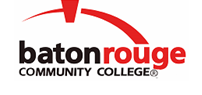 Baton Rouge Community CollegeAcademic Affairs Master SyllabusDate Approved:	27 April 2021Term and Year of Implementation:	Fall 2021Course Title:	Film as LiteratureBRCC Course Rubric:	ENGL 2423Previous Course Rubric:	ENGL 231Lecture Hours per week-Lab Hours per week-Credit Hours:	3-0-3Per semester:  Lecture Hours-Lab Hours-Instructional Contact Hours:	45-0-45Louisiana Common Course Number:	     CIP Code:	23.1499Course Description:	Introduces students to the study of World Cinema as literature, with emphasis on the ways in which filmmakers employ literary devices such as theme, character, and symbol in their works.  Attention will be given to film adaptations of literature and to the screenplay as a work of literature.  Students will also study various cultural, political, and literary trends through the works of specific writers and directors.Prerequisites:		ENGL 1023 (or ENGL 102) with a "C" or betterCo-requisites:		NoneSuggested Enrollment Cap:	24Learning Outcomes.  Upon successful completion of this course, the students will be able to:1.	Explicate the literal and figurative meaning of films as texts.2.	Relate various film genres to literary genres.3.	Apply writing skills learned in college composition to write critically about film as literature.General Education Learning Outcome(s):  This course supports the development of competency in the following area(s).  Students will:Interpret the human condition and culture in works of art. (Diverse Perspectives)Assessment Measures.  Assessment of all learning outcomes will be measured using the following methods:1.	Instructor-designed tests, quizzes, and/or written assignmentsInformation to be included on the Instructor’s Course Syllabi:Disability Statement:  Baton Rouge Community College seeks to meet the needs of its students in many ways.  See the Office of Disability Services to receive suggestions for disability statements that should be included in each syllabus.Grading: The College grading policy should be included in the course syllabus.  Any special practices should also go here.  This should include the instructor’s and/or the department’s policy for make-up work.  For example in a speech course, “Speeches not given on due date will receive no grade higher than a sixty” or “Make-up work will not be accepted after the last day of class”.Attendance Policy:  Include the overall attendance policy of the college.  Instructors may want to add additional information in individual syllabi to meet the needs of their courses.General Policies: Instructors’ policy on the use of things such as beepers and cell phones and/or hand held programmable calculators should be covered in this section.Cheating and Plagiarism:  This must be included in all syllabi and should include the penalties for incidents in a given class.  Students should have a clear idea of what constitutes cheating in a given course.Safety Concerns:  In some courses, this may be a major issue.  For example, “No student will be allowed in the lab without safety glasses”.  General statements such as, “Items that may be harmful to one’s self or others should not be brought to class”.Library/ Learning Resources:  Since the development of the total person is part of our mission, assignments in the library and/or the Learning Resources Center should be included to assist students in enhancing skills and in using resources.  Students should be encouraged to use the library for reading enjoyment as part of lifelong learning.Expanded Course Outline:I.	Minimum number of words students should write: 3,500 words (including essays, tests, quizzes, and journals)II.	Content will include a variety of film genres of World Cinema, such as silent films, documentaries, drama, and comedies; sub-genres such as film noir and science fiction will also be considered.III.	Suggested films include:A.	The Cabinet of Dr. CaligariB.	The Last LaughC.	Blade RunnerD.	City LightsE.	The Thirty-Nine StepsF.	Rome: Open CityG.	La StradaH.	Shoot The Piano PlayerI.	BreathlessJ.	YojimboK.	Fistful of DollarsL.	True GritM.	King Of HeartsN.	Night of the HunterO.	The Big SleepP.	Stray DogQ.	FactotumR.	Five Easy PiecesS.	Metropolis